Publicado en España el 14/02/2018 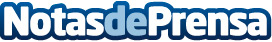 Crema de Cazalla: el renacer de un licor únicoLuis Caballero recupera la genuina Crema de Cazalla, elaborada en la destilería de Cazalla de la Sierra: una crema de licor de anís con tradición y un sabor único

 Datos de contacto:CREMA DE CAZALLANota de prensa publicada en: https://www.notasdeprensa.es/crema-de-cazalla-el-renacer-de-un-licor-unico_1 Categorias: Gastronomía Andalucia Entretenimiento Consumo http://www.notasdeprensa.es